Как открыть аптеку?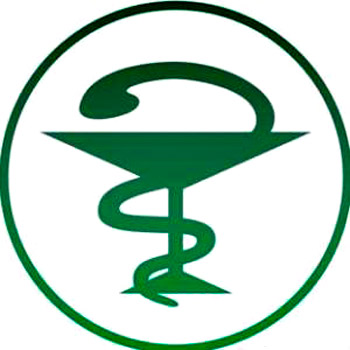 Для открытия аптеки необходимо:1. Создать юридическое лицо - зарегистрировать в Государственной службе регистрации и нотариата Министерства юстиции ПМР общество с ограниченной ответственностью Государственная регистрация юридических лиц осуществляется в срок не позднее 10 (десяти) рабочих дней со дня предоставления документов в регистрирующий орган. Необходимую информацию можно получить в Государственной службе регистрации и нотариата Министерства юстиции ПМР по следующим адресам:- Тираспольский отдел регистрации, ул. Мира, д.5, контактный телефон 0-(533)-96521;- Бендерский отдел регистрации, ул. Пушкина, 75, контактный телефон 0-(552)-4-23-02;- Рыбницкий отдел регистрации, ул. Кирова, д. 88/2а, контактный телефон 0-(555)-3-08-78;- Слободзейский отдел регистрации,  ул. Фрунзе, д. 23, контактный телефон 0-(557)-2-41-37;- Григориопольский отдел регистрации, пер. Мира, д.8, кв. 39, Контактный телефон 0-(210)-3-29-55;- Дубоссарский отдел регистрации, ул. Дзержинского, 47, Контактный телефон 0-(215)-3-21-90;- Каменский отдел регистрации, ул. Пролетарская, 7, контактный телефон 0-(216)-2-16-92 Важно! В течение 3 (трех) рабочих дней с момента государственной регистрации юридического лица или государственной регистрации индивидуального предпринимателя, а также внесения сведений в государственный реестр юридических лиц о создании,  регистрирующий орган предоставляет соответствующие сведения в следующие органы государственного управления по месту регистрации субъекта права: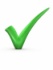 а) налоговые;б) статистические;в) социального страхования;г) содействия занятости.Налоговые органы обязаны обеспечить постановку налогоплательщиков на учет и в срок не позднее 3 (трех) рабочих дней после постановки зарегистрированного субъекта права на учет выдать (направить) субъекту права справку о постановке налогоплательщика на налоговый учет, а также предоставить такие сведения в регистрирующий орган. 
2. Постановка на учет в налоговый орган по месту нахождения юридического лица и открытие им счетов в банках для расчетно-кассового обслуживания организации и сдачи наличностиПостановка налогоплательщика на учет в налоговый орган и открытие им счетов в банках, осуществляется в соответствии в требованиями Приказа Министерства финансов ПМР от 3 апреля 2008 года  № 54 «Об утверждении Инструкции «О порядке постановки налогоплательщиков на учет в налоговых органах, снятии их с учета и открытия им счетов в банках и иных кредитных организациях» (САЗ 08-40).Необходимую информацию можно получить в территориальных налоговых инспекциях по следующим адресам:- Налоговая инспекция по городу Тирасполь – г. Тирасполь, ул. 25 Октября, 101.Контактный тел. 0-(533)-96102;- Налоговая инспекция по городу Бендеры – г.Бендеры, ул.Калинина,17.Контактный тел. 0-(552)-26868;- Налоговая инспекция по городу Рыбница и Рыбницкому району – г.Рыбница, ул.Кирова, 134/1.Контактный телефон0-(555)-31813;- Налоговая инспекция по городу Слободзея и Слободзейскому району- г.Слободзея, ул.Фрунзе, 10.Контактный телефон 0-(557)-25391,24409;- Налоговая инспекция по городу Григориополь и Григориопольскому району – г.Григориополь, ул.Карла Маркса, 146.Контактный телефон 0-(210)-34154;- Налоговая инспекция по городу Дубоссары и Дубоссарскому району – г.Дубоссары, ул.Дзержинского,4.Контактный телефон 0-(215)-35159;- Налоговая инспекция по городу Каменка и Каменскому району – г.Каменка, пер. Солтыса, д.2,Контактный телефон 0-(216)-229563. Найти помещение для размещения аптекиВажно! При выборе помещения стоит обратить внимание на то, как близко расположены торговые центры, магазины и прочие места скопления людей - это только увеличит посещаемость аптеки.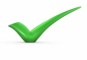 4. Привести помещение в соответствие с:Санитарно-эпидемиологическими требованиями Среди них содержаться требования:а) получить санитарно-эпидемиологического заключениеНеобходимую информацию можно получить в ГУ «Республиканский центр гигиены и эпидемиологии» по следующим адресам:– г.Тирасполь, пер.Западный,13,телефон -0(533)-70536;– г. Бендеры, ул. Кавриаго, 1, телефон -0(552)-43331;– г.Слободзея, ул.Ленина, 141а, телефон – 0(557)-24964;– г.Григориополь, ул.Куйбышева, 2а, телефон – 0(210)-32103;– г.Дубоссары, ул.К.Маркса, 5а, телефон – 0(215)-35456;– г.Рыбница, ул.Победы, 51, телефон – 0(555)-30458;– г. Каменка, ул. Кирова, 298, телефон – 0(216)-23664	б) заключить договор  на проведение  дератизационных  и  дезинсекционных работ Необходимую информацию можно получить в ГУП «Республиканский центр профилактической дезинфекции» по следующим адресам:– г. Тирасполь, пер. Западный, 13, телефон – 0(533)-71421;– г. Бендеры, ул. Дзержинского,54, телефон 0-(522)-49123;– г. Рыбница, ул. Победы,51, телефон 0-(555)-41481в) заключить договор на вывоз твердых бытовых отходов. Необходимую информацию можно получить по следующим адресам:–МУП «Спецавтохозяйство» - г. Тирасполь, ул. Украинская,11, телефон – 0 (533) - 97348;–МУП «Бендерское объединение по строительству, ремонту, эксплуатации дорог, санитарному обслуживанию и благоустройству «КоммуналДорСервис» - г. Бендеры, пер. Кицканский, 2 «б»,  телефон – 0(552) -21493;–ДМУП «Слободзейское ЖУК», г. Слободзея, ул. Новосавицкая, 14 «а»,  телефон –0 (557) -24528;–МУП «Дубоссарское ПУЖКХ» - г. Дубоссары,  ул. Дзержинского, 81 «а»,  телефон –0(215)- 35335;–МУП «Григориопольское ПУЖКХ» - г. Григориополь, ул. К. Маркса, 174, телефон –0 (210)- 32736;–МУП «Каменское ПУЖКХ» - г. Каменка, ул. Кирова, 220, телефон – 0(216)- 21232;–МУП «Рыбницкий ЖЭУК» - Рыбница, ул. С. Лазо,1 «б», телефон – 0(555)- 33729письменное заявление (составляется на месте) Требованиями пожарной безопасности, предъявляемыми к помещениям, в которых может располагаться аптека.	Требования изложены в Приказе Министерства внутренних дел ПМР от 23 ноября 2010 года №  440 «Об утверждении и введении в действие «Положения о разрешительном порядке осуществления деятельности (работ, услуг, оборудования, материалов), эксплуатации объектов физическими и юридическими лицами всех форм собственности в области пожарной безопасности» (САЗ 11-1).Необходимую информацию можно получить в Пожарной службе по месту нахождения организации5. Согласовать размещения объектов торговли с Государственной администрации по месту нахожденияДля получения данного разрешения необходимо предоставить  следующие документы:- заявление установленного образца; -копию свидетельства о государственной регистрации юридического лица; -копию Устава юридического лица (1, 2, 3 стр.);-копию Выписки из Единого государственного реестра;-копию договора с МУП «Спецавтохозяйство» на вывоз твердых бытовых отходов; - копию договора аренды помещения  и/или копию свидетельства, удостоверяющего право собственности объекта недвижимости;-копию санитарно-эпидемиологического заключения, выданного ГУ «Республиканский центр гигиены и эпидемиологии»;-копию разрешения Управления пожарной охраны МВД ПМР; -копию акта ввода объекта в эксплуатацию;-копию платежного поручения (для юридических лиц) о перечислении разового сбора за право торговли для предприятий торговли.Необходимую информацию можно получить в Государственной администрации по месту нахождения6. Получить заключение о возможности размещения фармацевтической организацииДля получения заключения о возможности размещения фармацевтической организации, необходимо указать в заявлении следующее:	1)  наименования  и  организационно-правовой  формы  юридического лица;               2) юридического  адреса  либо  места его нахождения (с указанием территориально  обособленных  объектов)  в  случаях  их  несовпадения, наименования банка и номера расчетного счета;     	3)   вида   деятельности,   который   юридическое  лицо  намерено осуществлять,  с  указанием особых условий и срока, в течение которого будет осуществляться указанный вид деятельности.     	К заявлению прилагается:а) ксерокопии  устава и свидетельства о регистрации юридического лица  (с  предъявлением оригинала в случае если ксерокопия не заверена нотариусом);     	б)  сведения  об  объекте, в котором или с помощью которого будет осуществляться   лицензируемый  вид  деятельности  (копии  документов, удостоверяющих    законность    владения   (пользования)   помещением):	- свидетельство  о  праве  собственности помещения или договор аренды (субаренды);	- для  временных  построек - архитектурный план и акт приема постройки, оформленный в установленном порядке);     	в)   списочный   состав   специалистов,  имеющих  соответствующее профильное образование;     	г) ксерокопии дипломов всех специалистов, имеющих соответствующее профильное образование;     	д)   ксерокопии   удостоверения   (сертификата),  подтверждающего наличие квалификационной категории руководителя;     	е)  ксерокопии  трудовых  книжек  руководителя и специалистов для подтверждения стажа работы по соответствующей специальности;     	ж)    санитарно-гигиеническое     заключение     Государственной санитарно-эпидемиологической   службы   города   (района)   на   право деятельности.Необходимую информацию можно получить в Министерстве здравоохранения ПМР,по адресу г.Тирасполь, пер. Днестровский, 3.7. Подобрать персонал    К работникам фармацевтических организаций предъявляются следующие требования:  Заведующая аптеки: высшее профессиональное образование по специальности «Фармация» и сертификат специалиста по специальности «Управление и экономика фармации», «Фармацевтическая технология», «Фармацевтическая химия и фармакогнозия» и стаж работы по специальности не менее 5 лет; Провизор: высшее профессиональное образование по специальности «Фармация», послевузовское и (или) дополнительное профессиональное образование, сертификат специалиста по специальности «Фармацевтическая технология», «Фармацевтическая химия и фармакогнозия», «Управление и экономика фармации» без предъявления требований к стажу работы. Фармацевт: среднее профессиональное образование по специальности «Фармация» и сертификат специалиста по специальности «Фармация» без предъявления требований к стажу работы.Необходимую информацию можно получить в Министерстве здравоохранения ПМР,по адресу г.Тирасполь, пер. Днестровский, 3.8.  Приобрести и поставить на учет контрольно-кассовый аппарат (машину). Регистрация (постановка на учет в налоговых органах) контрольно-кассового аппарата (машины) производится в налоговом органе, в котором хозяйствующий субъект состоит на учете в качестве налогоплательщика, на основании письменного заявления.К заявлению прилагаются: копия документа, подтверждающего основание для осуществления деятельности по месту установки контрольно-кассового аппарата (машины) (решение государственной администрации города или района и (или) договор аренды); копия договора о техническом обслуживании контрольно-кассового аппарата (машины) центром технического обслуживания; книга кассира-операциониста, вспомогательная книга кассира-операциониста. Заявление о регистрации контрольно-кассового аппарата (машины), подлежащего применению филиалом и (или) другим территориально обособленным подразделением, подается пользователем контрольно-кассового аппарата (машины) в налоговый орган по месту нахождения данного филиала и (или) территориально обособленного подразделения, которым осуществляется регистрация данного контрольно-кассового аппарата (машины).При этом указанный налоговый орган копию регистрационной карточки контрольно-кассового аппарата (машины) направляет налоговому органу, в котором состоит на налоговом учете головная организация, в состав которой входит данный филиал и (или) территориально обособленное подразделение.Налоговый орган не позднее 5 рабочих дней с даты представления заявления и необходимых документов регистрирует контрольно-кассовый аппарат (машину) путем внесения сведений о нем в книгу регистрации (учета) контрольно-кассового аппарата (машины).Необходимую информацию можно получить в Государственной налоговой службе Министерства финансов ПМР по адресу город Тирасполь, ул.  Горького, 53Контактный тел. 0-(533)-78603.9. Получить лицензию на осуществление фармацевтической деятельностиДля получения лицензии необходимо представить следующие документы:а) заявление о выдаче заключения с указанием:1) для юридического лица – наименования и организационно-правовой формы юридического лица, юридического адреса либо места его нахождения (с указанием территориально обособленных объектов) в случаях их несовпадения, банковские реквизиты и номера расчетного счета, для индивидуальных предпринимателей – фамилии, имени, отчества, данных документа, удостоверяющего личность гражданина;2) лицензируемого вида деятельности с перечислением всех подвидов медицинской деятельности, которые юридическое лицо или индивидуальный предприниматель намерены осуществлять, и срока, в течение которого будет осуществляться медицинская деятельность;б) копии (с предъявлением оригинала в случае, если копии не заверены нотариально) следующих документов:1) для юридического лица – свидетельство о государственной регистрации юридического лица и учредительные документы;2) для индивидуальных предпринимателей – документ, удостоверяющий личность, свидетельство о государственной регистрации в качестве индивидуального предпринимателя;в) заключение уполномоченного Правительством Приднестровской Молдавской Республики исполнительного органа государственной власти, в ведении которого находятся вопросы здравоохранения, по форме, согласно Приложению к настоящему Положению;г) копии документов (с предъявлением оригинала в случае, если копия не заверена нотариусом), оформленных в установленном законодательством Приднестровской Молдавской Республики порядке, удостоверяющих право владения, пользования, распоряжения зданием (-ями), помещением (-ями) для осуществления заявляемой медицинской деятельности;д) санитарно-эпидемиологическое заключение о соответствии здания (-ий), помещения (-ий), в которых будет осуществляться заявляемая медицинская деятельность, санитарным правилам лицензируемой медицинской деятельности;е) копию свидетельства о постановке соискателя лицензии на учет в налоговом органе (с предъявлением оригинала в случае, если копия не заверена нотариусом);з) копии (с предъявлением оригинала в случае, если копии не заверены нотариально) свидетельств о профессиональной подготовке специалистов – копии дипломов об образовании, сертификатов специалистов, удостоверений о присвоении квалификационной категории;ж) документ, подтверждающий оплату лицензионного сбора (после принятия решения о выдаче лицензии).Лицензия выдается Государственной службой регистрации и нотариата Министерства юстиции ПМР.10. Пройти государственную регистрацию медико-фармацевтической продукции Государственная регистрация медико-фармацевтической продукции производится         ГУ «Центр по контролю за обращением медико - фармацевтической продукции»11. Пройти обязательную и добровольную сертификацию медико – фармацевтической продукции Перечень медико-фармацевтической продукции, подлежащей обязательной сертификации, утвержден Приказом Министерства экономики ПМР от 13 июля 2004 года          № 355 «Об утверждении Номенклатуры продукции и услуг (работ), подлежащих обязательной сертификации на территории Приднестровской Молдавской Республики»  (САЗ 04-29).Для проведения сертификации заявитель направляет типовую заявку в ГУ «ЦКОМФП» по адресу г.Тирасполь, ул.Гвардейская, А-76.12. Выбрать режим налогообложения: - общий режим налогообложения;- упрощенная система налогообложения, организация имеет право перейти на упрощенную систему налогообложения, бухгалтерского учета и отчетности, если организация с учетом всех представительств, филиалов и других обособленных подразделений по итогам 9 (девяти) месяцев того года, в котором организация подает заявление в налоговый орган о переходе на упрощенную систему налогообложения, бухгалтерского учета и отчетности:а) доходы (выручка) от реализации продукции, товаров, работ, услуг данной организации не превысили 273 750 РУ МЗП, а среднесписочная численность работников составляет не более 15 (пятнадцати) человек.В рамках настоящего подпункта среднесписочная численность работников исчисляется как сумма списочной численности работников за каждый месяц, деленная на 9; б) данная организация не имеет просроченной задолженности по уплате налогов и иных обязательных платежей в бюджет и внебюджетные фонды;в) организация осуществляет ведение бухгалтерского учета, составление и представление финансовой отчетности в соответствии с действующим законодательством.Применение упрощенной системы налогообложения организациями, предусматривает замену уплаты налога на доходы организаций, единого социального налога, налога на содержание жилищного фонда, объектов социально-культурной сферы и иные цели уплатой налогов по упрощенной системе налогообложения.Для организаций, применяющих упрощенную систему налогообложения, бухгалтерского учета и отчетности, сохраняются действующие порядок ведения кассовых операций и порядок предоставления статистической отчетности.Необходимую информацию можно получить в Государственной налоговой службе Министерства финансов ПМР по адресу город Тирасполь, ул.  Горького, 53Контактный тел. 0-(533)-78603.Нормативные акты:Закон Приднестровской Молдавской Республики от 7 февраля 1995 года «О защите прав потребителей» (СЗМР 95-1)Закон Приднестровской Молдавской Республики от 11 июня 2007 года №222-З-IV                  «О государственной регистрации юридических лиц и индивидуальных предпринимателей в Приднестровской Молдавской Республике» (САЗ 07-25)Закон Приднестровской Молдавской Республики от 19 июля 2000 года № 321-ЗИД             «Об основах налоговой системы в Приднестровской Молдавской Республике» (СЗМР 00-3)Закон Приднестровской Молдавской Республики от 29 сентября 2011 года № 158-З-V            «Об упрощенной системе налогообложения для юридических лиц» (САЗ 11-39)Закон Приднестровской Молдавской Республики от 10 июля 2002 года № 153-З-III               «Об обществах с ограниченной ответственностью» (САЗ 02-28)Закон  Приднестровской Молдавской Республики от 25 января 2005 года №526-З-III               «О фармацевтической деятельности в Приднестровской Молдавской Республике» (САЗ 05-5)Закон Приднестровской Молдавской Республики  от 3 июня 2008 года № 480-З-IV                  «Об индивидуальном (персонифицированном) учете в системе государственного пенсионного страхования» (САЗ 08-22)Закон Приднестровской Молдавской Республики от 02 октября 2009 года № 878-З-IV            «Об охране атмосферного воздуха» (САЗ 09-40)Закон Приднестровской Молдавской Республики от 23 ноября 1994 года Б/Н 
«Об охране окружающей среды» (СЗМР 94-4)Закон Приднестровской Молдавской Республики от 29 сентября 2006 года № 97-З-IV            «О платежах за загрязнение окружающей природной среды и пользование природными ресурсами» (САЗ 06-40)Закон Приднестровской Молдавской Республики от 6 июля 1999 года № 179-З 
«Водный Кодекс Приднестровской Молдавской Республики» (ст. 26,27,28,42), СЗМР 99-2Закон Приднестровской Молдавской Республики от 18 сентября 2009 года № 856-З-IV            «О питьевом водоснабжении Приднестровской Молдавской Республики» (САЗ 09-38)Закон Приднестровской Молдавской Республики от 29 сентября 2011 года № 156-З-V               «О налоге на доходы организаций»  (САЗ 11-39) Закон Приднестровской Молдавской Республики от 28 декабря 2001 года № 87-З-III             «О подоходном налоге с физических лиц» (САЗ 01-53)Закон Приднестровской Молдавской Республики от 30 сентября 2000 года № 344-З                  «О едином социальном налоге» (СЗМР 00-3)Закон Приднестровской Молдавской Республики от 29 сентября 2005 года № 630-З-III             «О дорожном фонде» (САЗ 05-40)Закон Приднестровской Молдавской Республики от 10 июля 2002 года № 151-З-III  
«О лицензировании отдельных видов деятельности»               (САЗ 02-28)Указ Президента Приднестровской Молдавской Республики от 30 января 2008 года № 68 
«О государственной экспертизе проектной  документации» (САЗ 08-04) Указ Президента Приднестровской Молдавской Республики от 3 октября  2002 года № 598 «Об  основных принципах государственного регулирования отдельных видов деятельности на  территории Приднестровской Молдавской Республики» (САЗ 02-40)Постановление  Правительства Приднестровской Молдавской Республики  от 26 ноября  2014 года № 277 «Об утверждении Положения о лицензировании медицинской деятельности» (САЗ 14-48)Постановление Правительства Приднестровской Молдавской Республики от 20 ноября 1997 года № 187 «Об утверждении комплекса правил, регулирующих торговлю на территории Приднестровской Молдавской Республики» (САЗ 05-5)Приказ  Министерства по социальной защите и труду Приднестровской Молдавской Республики  от 29 октября 2014 года № 1074 «Об утверждении форм документов индивидуального (персонифицированного) учета в  системе государственного пенсионного страхования, Классификатора параметров индивидуальных сведений застрахованных лиц, Правил по заполнению форм документов индивидуального (персонифицированного) учета в системе государственного пенсионного страхования»Приказ Министерства финансов Приднестровской Молдавской Республики от 3 апреля 2008 года  № 54 «Об утверждении Инструкции «О порядке постановки налогоплательщиков на учет в налоговых органах, снятии их с учета и открытия им счетов в банках и иных кредитных организациях» (САЗ 08-40)Приказ Министерства здравоохранения и социальной защиты Приднестровской Молдавской Республики от 28 мая 2010 года № 230 «Об утверждении основных требований к фармацевтическим организациям розничной торговли» (САЗ 10-26)Приказ Министерства по социальной защите и труду Приднестровской Молдавской Республики от 3 ноября 2011 года № 834 «Об утверждении единого квалификационного справочника должностей руководителей, специалистов и служащих, раздел: «квалификационные характеристики должностей работников здравоохранения» (САЗ 11-48)Приказ Министерства здравоохранения и социальной защиты Приднестровской Молдавской Республики от 18 февраля 2005 года № 83 «Об утверждении инструкции о порядке регистрации лекарственных средств в Приднестровской Молдавской Республике» 
(САЗ 05-33)Приказа Министерства здравоохранения и социальной защиты Приднестровской Молдавской Республики от 7 декабря 2001 года № 794 «Об утверждении порядка проведения сертификации медико-фармацевтической продукции» (САЗ 02-24)Приказ Министерства здравоохранения и социальной защиты Приднестровской Молдавской Республики от 2 апреля 2003 года  № 296  «Об утверждении санитарных правил организации и проведения мероприятий по уничтожению грызунов, бытовых насекомых, комаров подвальных помещений» (САЗ 03-20)Приказ Министерства промышленности Приднестровской Молдавской Республики от 25 мая 2005 года № 511 «Об утверждении правил благоустройства, озеленения, чистоты и порядка на территории муниципального образования Приднестровской Молдавской Республики»            (САЗ 05-25)Приказ Министерства Внутренних Дел Приднестровской Молдавской Республики от 23 ноября 2010 года № 440 «Об утверждении и введении в действие «Положения о разрешительном порядке осуществления деятельности (работ, услуг, оборудования, материалов), эксплуатации объектов физическими и юридическими лицами всех форм собственности в области пожарной безопасности» (САЗ 11-1)Постановление Правительства Приднестровской Молдавской Республики от 15 января 2013 года № 9 «О применении контрольно-кассовых аппаратов (машин) на территории Приднестровской Молдавской Республики» (САЗ 13-2)СНиП «Приемка и ввод в эксплуатацию законченных строительством объектов»Приказ  Министерства природных ресурсов и экологического контроля Приднестровской  Молдавской Республики  от 9 октября 2007 года № 255 «О порядке проведения  государственной экологической экспертизы  инвестиционных проектов»» (САЗ 07-52)Приказ  Министерства природных ресурсов и экологического контроля Приднестровской  Молдавской Республики  от 13 мая 2004 года № 101 «Об  утверждении и введении в действие Положения  «О порядке ведения государственного учета вод на территории ПМР»
 (САЗ 04-33)Приказ  Министерства промышленности Приднестровской Молдавской Республики и Министерства природных ресурсов и экологического контроля Приднестровской  Молдавской Республики от  24 апреля 2003 года № 359/102«Об  утверждении и введении в действие на территории Приднестровской  Молдавской Республики временных положений «Об отходах производства и потребления» и «Об организациях, занимающихся утилизацией и обезвреживанием отходов» САЗ (03-43)Постановление Правительства Приднестровской Молдавской Республики от 20 ноября 1997 года № 187 «Об утверждении комплекса правил, регулирующих торговлю на территории Приднестровской Молдавской Республики» (САЗ 05-5)Приказ  Министерства по социальной защите и труду Приднестровской Молдавской Республики  от 29 октября 2014 года № 1074 «Об утверждении форм документов индивидуального (персонифицированного) учета в  системе государственного пенсионного страхования, Классификатора параметров индивидуальных сведений застрахованных лиц, Правил по заполнению форм документов индивидуального (персонифицированного) учета в системе государственного пенсионного страхования»Приказ Министерства финансов Приднестровской Молдавской Республики от 3 апреля 2008 года  № 54 «Об утверждении Инструкции «О порядке постановки налогоплательщиков на учет в налоговых органах, снятии их с учета и открытия им счетов в банках и иных кредитных организациях» (САЗ 08-40)Приказ Министерства здравоохранения и социальной защиты Приднестровской Молдавской Республики от 28 мая 2010 года № 230 «Об утверждении основных требований к фармацевтическим организациям розничной торговли» (САЗ 10-26)Приказ Министерства по социальной защите и труду Приднестровской Молдавской Республики от 3 ноября 2011 года № 834 «Об утверждении единого квалификационного справочника должностей руководителей, специалистов и служащих, раздел: «квалификационные характеристики должностей работников здравоохранения» (САЗ 11-48)Приказ Министерства здравоохранения и социальной защиты Приднестровской Молдавской Республики от 18 февраля 2005 года № 83 «Об утверждении инструкции о порядке регистрации лекарственных средств в Приднестровской Молдавской Республике» 
(САЗ 05-33)Приказа Министерства здравоохранения и социальной защиты Приднестровской Молдавской Республики от 7 декабря 2001 года № 794 «Об утверждении порядка проведения сертификации медико-фармацевтической продукции» (САЗ 02-24)Приказ Министерства здравоохранения и социальной защиты Приднестровской Молдавской Республики от 2 апреля 2003 года  № 296 «Об утверждении санитарных правил организации и проведения мероприятий по уничтожению грызунов, бытовых насекомых, комаров подвальных помещений» (САЗ 03-20)Приказ Министерства промышленности Приднестровской Молдавской Республики от 25 мая 2005 года № 511 «Об утверждении правил благоустройства, озеленения, чистоты и порядка на территории муниципального образования Приднестровской Молдавской Республики»            (САЗ 05-25)Приказ Министерства Внутренних Дел Приднестровской Молдавской Республики от 23 ноября 2010 года № 440 «Об утверждении и введении в действие «Положения о разрешительном порядке осуществления деятельности (работ, услуг, оборудования, материалов), эксплуатации объектов физическими и юридическими лицами всех форм собственности в области пожарной безопасности» (САЗ 11-1)Постановление Правительства Приднестровской Молдавской Республики от 15 января 2013 года № 9 «О применении контрольно-кассовых аппаратов (машин) на территории Приднестровской Молдавской Республики» (Саз 13-2)СНиП «Приемка и ввод в эксплуатацию законченных строительством объектов»Приказ  Министерства природных ресурсов и экологического контроля Приднестровской  Молдавской Республики  от 9 октября 2007 года № 255 «О порядке проведения  государственной экологической экспертизы  инвестиционных проектов» (САЗ 07-52)Приказ  Министерства природных ресурсов и экологического контроля Приднестровской  Молдавской Республики  от 13 мая 2004 года № 101 «Об  утверждении и введении в действие Положения  «О порядке ведения государственного учета вод на территории ПМР» 
(САЗ 04-33)Приказ  Министерства промышленности Приднестровской  Молдавской Республики  и Министерства природных ресурсов и экологического контроля Приднестровской  Молдавской Республики от  24 апреля 2003 года № 359/102«Об  утверждении и введении в действие на территории Приднестровской  Молдавской Республики временных положений «Об отходах производства и потребления» и «Об организациях, занимающихся утилизацией и обезвреживанием отходов» САЗ (03-43)Приказ Министерства финансов Приднестровской Молдавской Республики от 29 декабря 2011 года N 228 «Об утверждении Инструкции «О порядке исчисления и уплаты налога на доходы организаций» (САЗ 12-1) Приказ Министерства финансов ПМР от 30 января 2007 года N 10 «Об утверждении Инструкции «О порядке исчисления и уплаты единого социального налога и обязательного страхового взноса» (САЗ 07-7)Приказ Министерства финансов Приднестровской Молдавской Республики от 9 января 2008 года N 2 «Об утверждении Инструкции «О порядке исчисления подоходного налога с физических лиц» (САЗ 08-6)Приказ №164 от 21 сентября 2011 «Об утверждении Инструкции «О правилах ведения бухгалтерского учета и составления финансовой отчетности в организациях, применяющих упрощенную систему налогообложения»  (САЗ 11-43)Приказ Министерства финансов Приднестровской Молдавской Республики от 12 ноября 2013 года № 214 «Об утверждении Инструкции «О порядке исчисления и уплаты налога с владельцев транспортных средств» (САЗ 13-48)